Лабораторная  работа№7Разработка приложений с использованием изученных компонентов и операторов на примере работы с массивами. Пример 1. Пример заполнения двумерного динамического массива случайными целыми числами и вывод его в текстовое поле.Разместить на форме текстовое поле и 3 кнопки: Ввод, Очистка и Выход. Для текстового поля задать свойство многострочный текст(Multiline   TRUE) и вертикальную линейку прокрутки (ScrolBars). Требуется, чтобы каждая строка массива размещалась в соответствующей строке текстового поля. Реальная размерность массива задается в процессе работы программы. 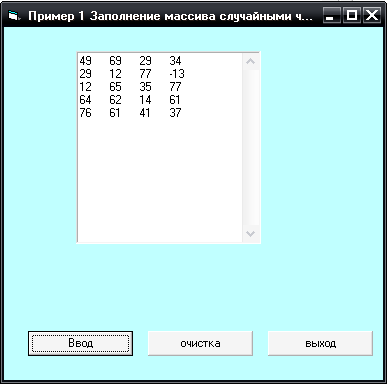 Программный код для кнопки Ввод. Dim Mass() As Integer, i As Integer, j As Integer, n As Integer, m As Integer, strm As Stringn = InputBox("Введите количество строк массива", "Размер массива")m = InputBox("Введите количество столбцов массива", "Размер массива")'Переопределение размерности массиваReDim Mass(1 To n, 1 To m) As IntegerRandomize'Заполнение массива случайными значениями от -20 до +80'и накопление элементов массива для последующего вывода значенийFor i = 1 To nFor j = 1 To mMass(i, j) = Int(100 * Rnd() -20)strm = strm & Mass(i, j) & "    "Next jstrm = strm & Chr(13) & Chr(10)Text1.Text = strmNext iОстальные программные коды написать самостоятельно.Задачи на массивыСоздайте форму с именем massiv  и расположите на ней объекты, как показано на рисунке 1.Имена командных кнопок использовать по умолчанию (Command1 – Command8), названия метки и кнопок видны из рисунка.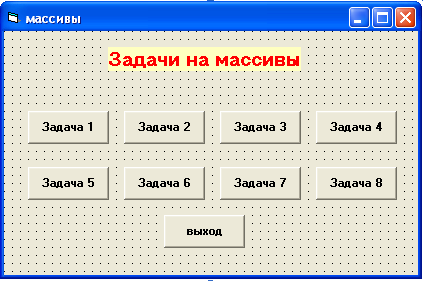 Добавить к проекту 8 форм, присвоив им имена по умолчанию (Form1– Form8) и, назвав их, <Задача 1 – Задача 8>, соответственно.Составьте программный код для формы massiv таким образом, чтобы при щелчке в работающем приложении по кнопкам <Задача 1 – Задача 8> открывались формы, соответствующие этим задачам. Кнопка <Выход> должна закрыть приложение. Сохранить в проекте все формы, а самому проекту дать имя – Массивы.Замечание 1. Для добавления новых форм в программу выбрать команду Add Form из меню Project. В проекте появится еще одна форма. Если форма добавлена в проект ошибочно, то для ее удаления нужно щелкнуть на ее значке в окне проводника проекта и выбрать команду Remove Form из контекстного меню. При выборе этой команды появляется запрос на сохранение удаляемой формы в отдельном файле, на который необходимо ответить.Замечание 2: В любом проекте, имеющем более 1-й формы, одна из форм должна быть стартовой. По умолчанию стартовой является та форма, которая была первой создана в проекте. В том случае, если компилятор Visual Basic 6.0  не может определить стартовую форму, или требуется указать стартовую форму самостоятельно, следует воспользоваться командой Project Properties из меню Project. В диалоговом окне команды Project Properties на вкладке General (рис. 2) следует определить стартовую форму, выбрав ее по значению свойства Name в раскрывающемся списке Startup Object, затем нажать кнопку ОК. 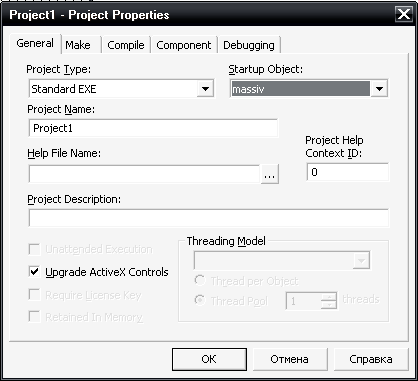 Замечание 3. Для сохранения нескольких форм одного проекта нужно последовательно выделять значки этих форм в окне проводника проекта, выбирая при этом каждый раз команду Save <name формы> As в меню File.  Каждый раз эта команда будет отображать свойство Name той формы, которая в данный момент выделена в окне проводника проекта.Замечание 4. При выполнении любой из задач с формы Массивы (задача1-Задача8) должна открываться соответствующая форма, а Стартовая форма не должна быть видна.И  наоборот, после окончания работы программы, вызванной из Стартовой формы, активной должна становиться Стартовая форма.Программный код для кнопки Задача 1 Стартовой формы будет иметь вид:Private Sub Command1_Click()Form1.Visible = Truemassiv.Visible = FalseEnd Sub____________________________________________________________________________________Задачи для самостоятельного выполненияТребования:Во всех задачах ввод элементов массива осуществляется с использованием генератора случайных чисел. Интервалы вводимых чисел задаются произвольно.Вводимые элементы и результаты расчета отображаются на форме.Элементы, размещаемые на форме  и используемые при выполнении задачи выбираются произвольноПример для решения задачи 1 приведен ниже.Задача 1. Расчет суммы положительных элементов строк и столбцов (кнопки выбора). Матрица 4х5. В случае отсутствия  искомых элементов в соответствующее текстовое поле выводится слово «нет».Задача 2.Расчет количества отрицательных элементов в каждой строке и каждом столбце (флажки).Матрица 4х5.В случае отсутствия  искомых элементов в соответствующее текстовое поле выводится слово «нет».Задача 3(4). Сумма положительных и отрицательных элементов главной (обратной) диагонали (кнопки выбора).Матрица 4х4.В случае отсутствия  искомых элементов в соответствующее текстовое поле выводится слово «нет».Задача 5. Средние значения в строках и столбцах (флажки).Матрица 4х5.В случае отсутствия  искомых элементов в соответствующее текстовое поле выводится слово «нет».Задача 6. Подсчет количества положительных, отрицательных и нулевых значений элементов матрицы (флажки).Матрица 4х5.В случае отсутствия  искомых элементов в соответствующее текстовое поле выводится слово «нет».Задача 7. Нахождение максимальных (минимальных) элементов матрицы (кнопки выбора).Матрица 4х5.Задача 8. Нахождение максимального и минимального элемента в заданной строке матрицы (кнопки выбора).Матрица 4х5.Пример решения задачи 1.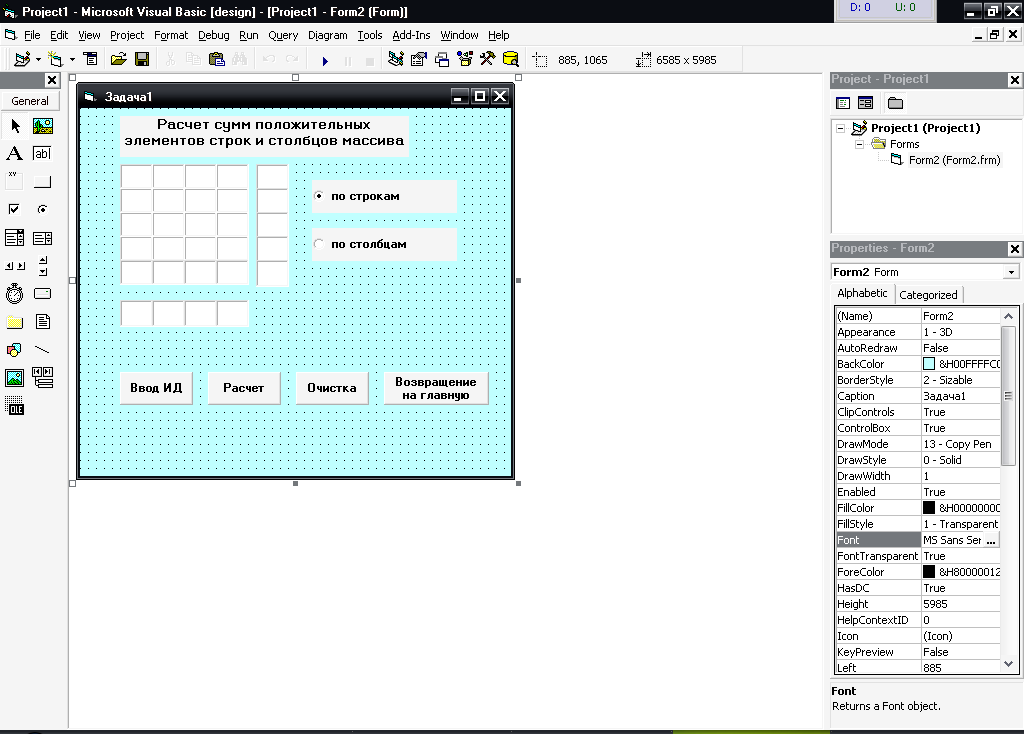 Расположите на форме одну метку, четыре командные кнопки и 20 текстовых полей с именем Text1 и индексами от 1 до 20 для ввода элементов массива от генератора случайных чисел (от -10 до +10). Пять текстовых поля именем Text2 и индексами от 1 до 5 правый столбец) будут использоваться для отображения результатов расчета сумм по строкам  и четыре текстовых поля с именем Text3 и индексами от 1 до 4 (нижняя строка) будут использоваться для отображения результатов расчета сумм по столбцам.Кнопки выбора с именами Option1 и Option2 определяют вариант расчета.Dim A(5, 4) ‘ Объявление массива А из 5-ти строк и 4-х столбцов.Dim, i As Integer, j As IntegerDim SumStr(1 To 5) As Single, SumStb(1 To 4) As SinglePrivate Sub Command1_Click()   ‘ ввод данных  For i = 1 To 5   For j = 1 To 4    A(i, j) = Int(21* Rnd() – 10‘Ввод элементов массива(Int – наибольшее округленное целое число, не  превосходя-щее аргумент) от генератора случайных чисел в диапазоне от -10 до +10. Общая формула для расчета диапазона  случайных чисел Rezult=(B-A+1)*Rnd()+A,где А – нижняя граница диапазона        В – верхняя граница диапазона      Text1((i - 1) * 4 + j) = A(i, j)   Next j  Next iEnd SubPrivate Sub Command2_Click() ' РасчетSelect Case TrueCase Option1.ValueFor i = 1 To 5SumStr(i) = 0For j = 1 To 4If A(i, j) > 0 ThenSumStr(i) = SumStr(i) + A(i, j)End IfNext jIf SumStr(i) > 0 Then Text2(i) = Str(SumStr(i)) Else Text2(i) = "Нет"Next iCase Option2.ValueFor j = 1 To 4SumStb(j) = 0For i = 1 To 5If A(i, j) > 0 ThenSumStb(j) = SumStb(j) + A(i, j)End IfNext iIf SumStb(j) > 0 Then Text3(j) = Str(SumStb(j)) Else Text3(j) = "Нет"Next jEnd SelectEnd SubPrivate Sub Command3_Click()    ‘Очистка текстовых полей  For i = 1 To 5: Text2(i) = "": Next i   For j = 1 To 4: Text3(i) = "": Next j‘  For i = 1 To 20: Text1(i) = "": Next i‘Последняя строчка используется, если требуется очистка исходных данныхEnd SubPrivate Sub Command4_Click()    ‘ Возврат на стартовую форму  Form1.Visible = False   Massiv.Visible = TrueEnd Sub